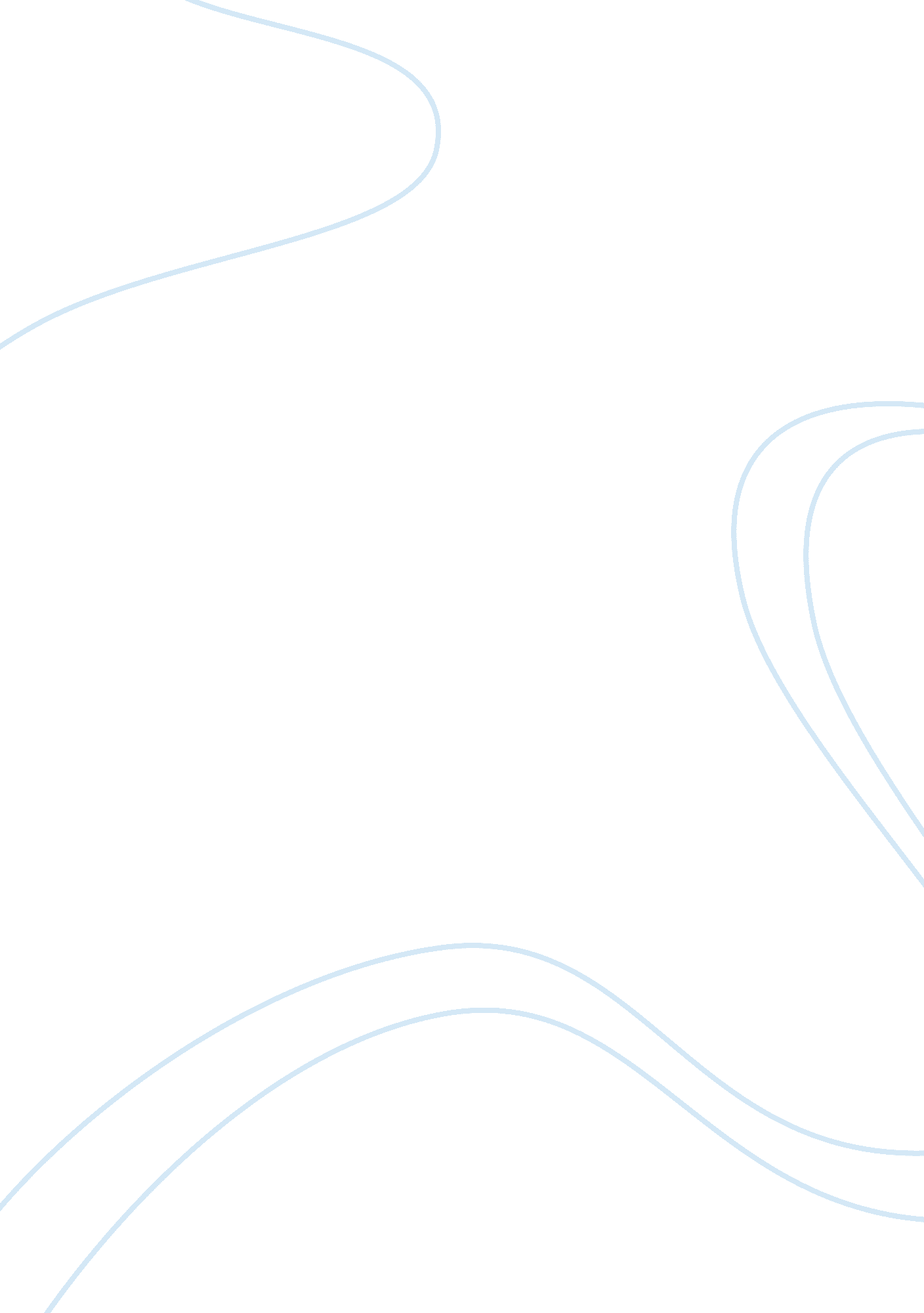 Other than the fact that you want to help people, what lead you to choose a caree...Health & Medicine, Nursing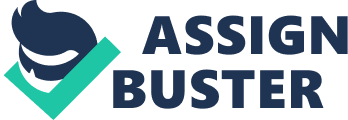 Nursing Career al Affiliation) The nursing profession involves a higher level of skills and experience for good performance. The main reason why I chose the career is due to the passion of assisting people. However, I many considerations prior to the application for a career in nursing. 
To begin with, I needed to find a career that has a good remuneration. This entailed a career that could lead to working for a reputable institution. In the long term, I had dreams of owning a nice and a big house with beautiful kids. Through nursing, I had a determination that it could offer a good pay. Although I had an objection in working through overnight shifts, the overtime pay could raise my monthly income. 
I also chose the career because there is a growing trend of shortage of nurse educators. The shortage of nurses is due to the limited number of instructors in the nursing field in different institutions. I needed to develop teaching skills in addition to the skills of nursing. This could require an advancement in education in relation to the attainment of a master’s degree, in addition to undertaking teaching courses. 
Another reason why I chose the career was due to the need to acquire some financial education. Through the course content in the business courses, I needed to acquire administration and management skills. This could lead to the ability to manage a health facility effectively. One of the major skills is to create a budget for forecasting purposes in the expenditure of the facility. The basic accounting skills could enable the interpretation of the audit reports for accurate presentation to the stakeholders. 
I am quite a religious person and due to this, I required a profession that could make me more spiritually nourished. This is due to the need to act in good faith during the practices of the profession. The religious commitment could enable my participation in missionary work that involves preaching of the gospel to people. I had a speculation that it could give me an advantage in travelling throughout the world and get to visit different places for a diverse experience. Such time spent overseas could create many opportunities for me. 
I do not prefer to work for a single institution or facility for a long time. The nursing profession allows work flexibility as an individual has the capability to switch work. For instance, an individual could work in the media through a program that gives advice on the best health practices. This is a better way of building a career because a person has a variety of options to choose from in relation to the place of work. 
In conclusion, even though I chose the nursing career, there was influence from my family members. My father has a perception that nurses are like doctors, a career that he admires. This made him to pressurize and influence my decision towards making an application in the nursing school. I went for the idea because he assured me that I could find employment immediately after school. This is because one of my uncles from his side works in a reputable hospital. 